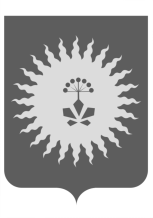 АДМИНИСТРАЦИЯ                                                            АНУЧИНСКОГО МУНИЦИПАЛЬНОГО РАЙОНАП О С Т А Н О В Л Е Н И Е22.12.2015г.                         с. Анучино                                      №  421    «О стоимости услуг, предоставляемых согласно гарантированному перечню услуг по погребению»Руководствуясь положениями Федерального закона от 15.12.2015г. № 371-ФЗ  « О внесении изменений в Федеральный закон « О приостановлении действия положений отдельных законодательных актов Российской Федерации в части порядка индексации окладов денежного содержания государственных гражданских служащих, военнослужащих и приравненных к ним лиц, должностных окладов судей, выплат, пособий и компенсаций и признании утратившим силу Федерального закона «О приостановлении действия части 11 статьи 50 Федерального закона « О государственной и гражданской службе Российской Федерации» в связи с Федеральным законом «О федеральном бюджете на 2015 год и плановый период на 2016 и 2017 годов», администрация Анучинского муниципального района  ПОСТАНОВЛЯЕТ:1. Утвердить стоимость услуг, предоставляемых согласно гарантированному перечню услуг по погребению на одного умершего (с  учётом районного коэффициента) на 2016 год (прилагается).3. Общему отделу администрации Анучинского муниципального района (Бурдейной) опубликовать настоящее постановление в средствах массовой информации, районной газете «Анучинские Зори» и разместить на официальном сайте администрации Анучинского муниципального района в сети Интернет.4. Настоящее постановление вступает в силу со дня его официального опубликования.И.о.главы администрацииАнучинского муниципального района                                           А.Я.Янчук Приложение к постановлению администрации Анучинскогомуниципального районаот 22.12.2015г.  № 421Стоимость услуг, предоставляемых согласно гарантированному перечню услуг по погребению на одного умершего (с учетом районного коэффициента) на 2016 год.№ п/пНаименование услугСтоимость в рублях№ п/пНаименование услугСтоимость в рублях1.Оформление документов, необходимых для погребения65,982.Предоставление и доставка гроба и других предметов, необходимых для погребения1418,283.Перевозка тела (останков) умершего на кладбище (в крематорий)1956,554.Погребение (кремация с последующей выдачей урны с прахом)2891,93Итого:6332,74